Petite Section :
 Activités semaine du 18 mai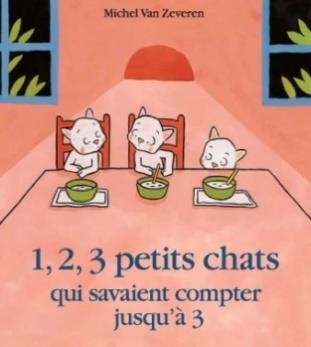 *Lecture : Vous pouvez à nouveau écouter l’histoire : « 1,2,3 petits chats qui savaient compter jusqu’à 3 ». Voici le lien pour écouter l’histoire :https://www.youtube.com/watch?v=fpaKZ0Y6TmsPrenez le temps de bien écouter l’histoire en regardant les images. Vous pouvez faire cette activité plusieurs fois dans la semaine.*Langage oral : compréhension de l’histoire :-Pour vérifier que votre enfant a bien compris l’histoire des petits chats, vous pouvez lui poser quelques questions :1)Quels sont les animaux présents dans l’histoire ?Réponse attendue : des chats/ une maman chat et ses 3 petits chats.2)Que font les petits chats ?Réponse attendue : ils prennent leur bain, ils mangent et ils se couchent.3)Pourquoi appellent-ils toujours leur maman ?Réponse attendue : parce qu’il manque toujours quelque chose.4)Que fait leur maman ?Réponse attendue : elle va chercher les objets qui manquent.-Un peu de théâtre : vous allez réaliser un petit jeu de manipulation et de langage.Pour cela, il faudra essayer réunir les objets de l’histoire en 3 exemplaires :Si vous ne trouvez pas les objets vous pouvez les imprimer (pièce jointe objets) ou les dessiner.Activité proposée : 1) Montrer ou imprimer les étiquettes des 3 scènes (pièce jointe étiquettes jeu du théâtre)2) Poser les objets (ou les images découpées ou dessinées) sur la table. 3) Faire nommer les objets à votre enfant4) Demander à votre enfant de les trier, de les ranger en fonction de la scène :Exemple : Trier les objets de l’histoire en fonction de la scène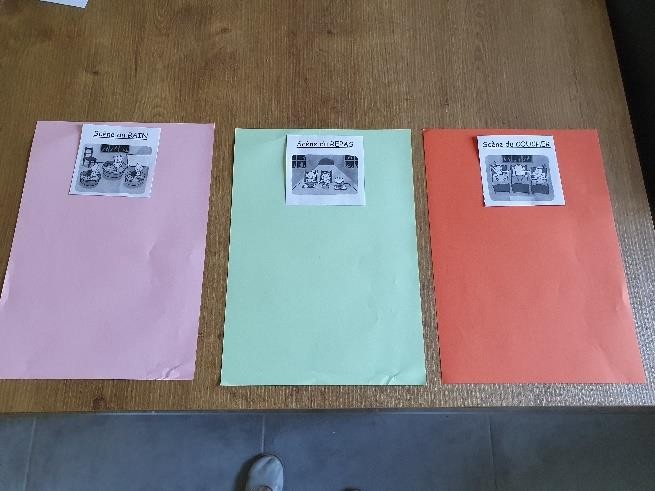 5) Compter le nombre de chaque objet6) Vous pouvez vous amuser à rejouer la scène en famille.Voici également un petit jeu en ligne : https://learningapps.org/display?v=p7oy23ynn20*Graphisme : révision de motifs graphiques simples : les points et les ronds.Comme nous avons revu la semaine dernière les traits, les enfants vont pouvoir essayer de tracer des croix et des soleils.Voir pièce jointe : fiche graphisme 2 points et ronds. À recopier ou imprimerVoici un exemple :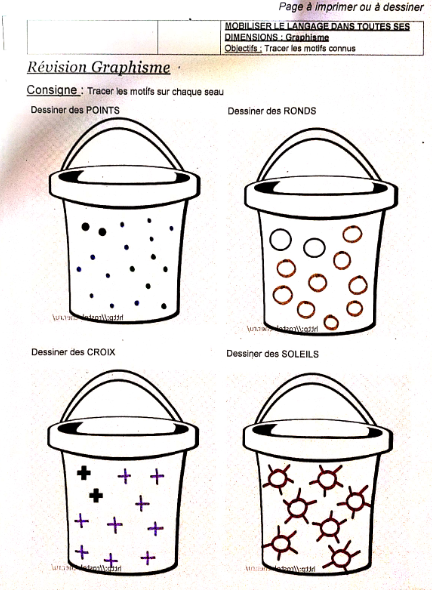 *Les formes : rond, carré et triangleJeu de manipulationDécouper des formes de différentes tailles dans du papier ou chercher de petits objets. Sur 3 feuilles, tracer une forme sur chacune d’elle et demander aux enfants de trier les formes en les nommant à chaque fois. (Voir photo)Exemple de tri de formes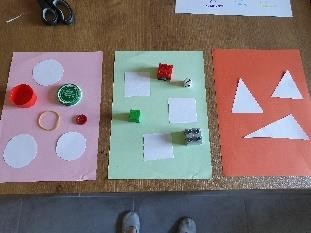 Voici un lien pour un Jeu en ligne : https://learningapps.org/display?v=pnt5p4iyj20*Arts visuels :Votre enfant va pouvoir réaliser un chat avec des formes géométriques (voir pièce jointe : chat à réaliser avec formes géométriques)Vous pouvez imprimer la pièce jointe ou dessiner vous-même les formes.Voici un exemple :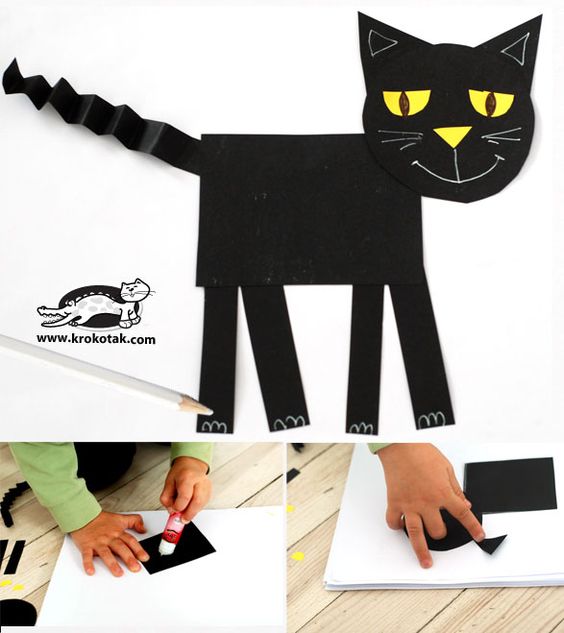 Scène du bainScène du repasScène du coucher3 canards3 seaux3 ballons3 cuillères3 chaises 3 napperons (sets de table)3 oreillers3 lampes3 doudousScène du bainScène du repasScène du coucher